28.12.20.  44группа. ПолитологияВыполнить практическую работу №6 на двойном листке, сфотографировать и выслать на мою почту. smv@apt29.ru до 02.12.20Практические занятия №6Тема: Социальные общности: большие социальные общности и малые группы.Цель занятия: закрепление теоретических знаний и формирование практических навыков работы с основной и дополнительной литературой.Учебное время: 2 часа.Используемые источники: методические указания для проведения практических занятий; лекционный материал.Содержание занятия:     1. Запишите в тетради тему  и цель  практической работы.     2. Внимательно прочитайте задания для практического занятия.     3. Выполните задания, ответы запишите в тетрадь. 4. Ответьте на контрольные вопросы.Краткие теоретические  материалы по теме.1.Социальная общность – это объединение людей, характеризующееся наличием общего признака, социальных связей, сходством интересов и поведения.Социальная группа– определённая совокупность людей, имеющих общие природные и социальные признаки, объединённых общими интересами, ценностями, нормами и традициями. 2. Общая характеристика социальных групп:В социологии существует целый ряд классификаций социальных групп. 1. По значимости объединяющих критериев выделяют номинальные и реальные группы.2. По типу связей – первичные и вторичные.3. По количеству членов – малые и большие.Номинальные  группы - это искусственно сконструированные сообщества. Используются для систематического анализа населения. Например, водителя автомобилей «Форд», пассажиры городского автобусного транспорта… Они относятся к большим социальным группам.Реальные группы - критериями их выделения служат социально значимые признаки (пол, возраст, профессия, место жительство, семейное положение. Малые группыЭто небольшое число людей, которые хорошо знают друг друга и постоянно взаимодействуют между собой. Пример: спортивная команда, школьный класс, молодёжная  тусовка, производственная бригада.Малую группу называют ещё первичной, контактной, неформальной. Термин «малая группа» более распространён, чем «первичная группа». Для малой группы характерны следующие признаки:1. Ограниченной число членов группы. Верхний предел составляет 20 человек, нижний – 2. 2. Стабильность состава. Малая группа, в отличие от большой, держится на индивидуальной неповторимости и незаменимости участников. И.т.д. Лидером - именуют члена группы, пользующегося наибольшими симпатиями и принимающего решения в самых важных ситуациях.  Аутсайдер– лицо с наименьшим авторитетом.  3 стиля лидерства:· авторитарный  – жесткие приёмы воздействия пресечение инициативы, единоличные решения, детальный контроль;· демократический – мягкие приемы, поощрение инициативы, совместное обсуждение и принятие решений, общий контроль;· попустительский – отстранение от реального руководства, невмешательство в действия подопечных, анархия.Большие группыОни могут состоять из нескольких десятков и миллионов человек. Объединительным признаком является:· наличие цели (если это организация);· социально значимых признаков (если это реальная группа);· необходимых для статистики характеристик (если это номинальная группа). Типы  социальных общностей:Социальные общности представляют её макромир. Они как и группы, могут быть номинальными, т.е. выделенными по статистическому признаку, и реальные, базирующиеся на основании социально значимых критериев. Реальные общности имеют свою классификацию. Этнокультурные общностиК ним относятся кланы, племена, народности, нации, семьи, роды. Они объединяются на основе генетических связей и составляют эволюционную цепочку, началом которой выступает семья.Территориальные общности - их составляют люди, проживающие в одной местности. Демографические общности- определяются половозрастными признаками( мужчины и женщинами; дети, подростки, молодёжь, взрослые, старики). Общности по сходству поведенияНа основе поведенческих признаков выделяют такие случайные скопления людей (агрегаты), как толпа, публика, аудитория.Социальные стереотипы:А) традиционный, привычный стандарт (шаблон) мыслей и действий.Б) устойчивый схематичный образ какого-то социального объекта, в котором фиксируются лишь некоторые, иногда несущественные черты. Задание №1. Ответьте на вопросы, ответы запишите в тетрадь.1.Перечислите 5 признаков, характеризующих понятие общество2. О каком понятии идёт речь: совокупность людей, которые определённым образом взаимодействуют друг с другом, осознают свою принадлежность к данной группе и признаются членами этой группы?3.Приведите примеры социальных групп.4.Как называется тип соц. группы, члены которой объединены по социально значимым признакам (полу, возрасту, профессии), принадлежность к этой группы является и лично важной для её члена?5. Чем отличается первичная группа от вторичной?6. Перечислите 9 признаков малой группы.7. Может ли быть в группе несколько авторитетных лиц?8. Какой стиль лидерства наиболее приемлем в отношениях между куратором и уч-ся группы?9. Что объединяет все этнокультурные общности?10.Что объединяет и отличает толпу от публики?11.Что такое стереотип? Что есть положительного и отрицательного в стереотипах?Задание №21. Заполните таблицу, используя материал учебника.2. Сформулируйте определение «страта».3. Приведите примеры к каждому типу стратификации.4. Определите какие общества являются закрытыми, а какие открытыми, приведите примеры.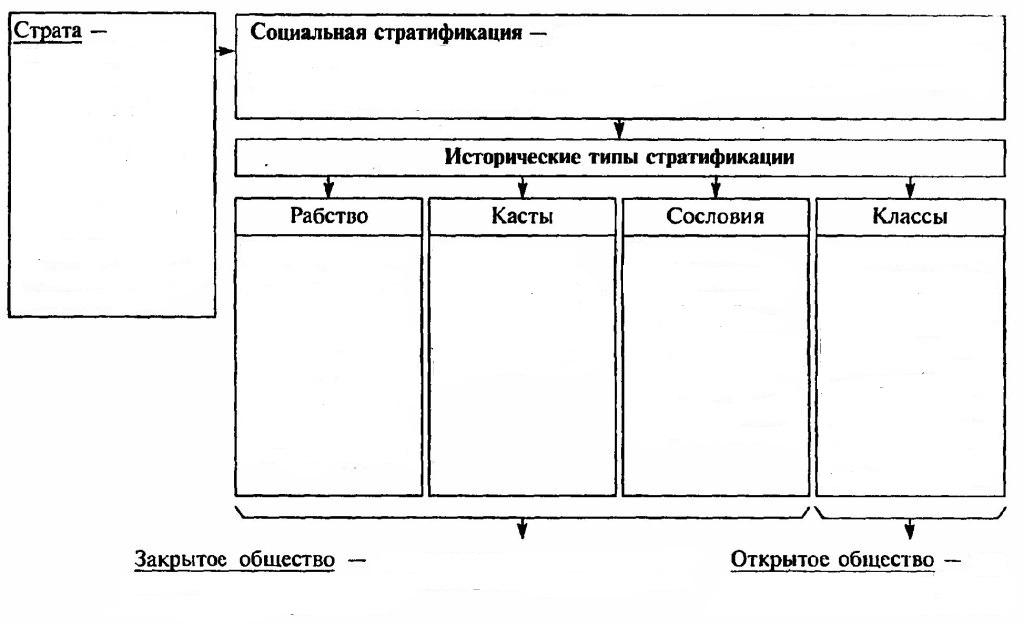 Контрольные вопросы:1.Назовите признаки социальной общности.2.Перечислите виды социальных общностей.3.Назовите признаки малой группы.